                            KRUHEK                                    Če kruhek pade ti na tla,                                    raje poberi ga.                                   Nič se ne obotavljaj                                   in časa ne zapravljaj.                                   Zelo ga boš prizadel,                                   če ga boš po pomoti zmlel.                                  Ko ga pobereš, ga poljubi,                                  in ga vzljubi.                                  Potem ga pojej,                                  in ne razmišljaj o prej.                                                                                             Meta Vogrinec, 7. b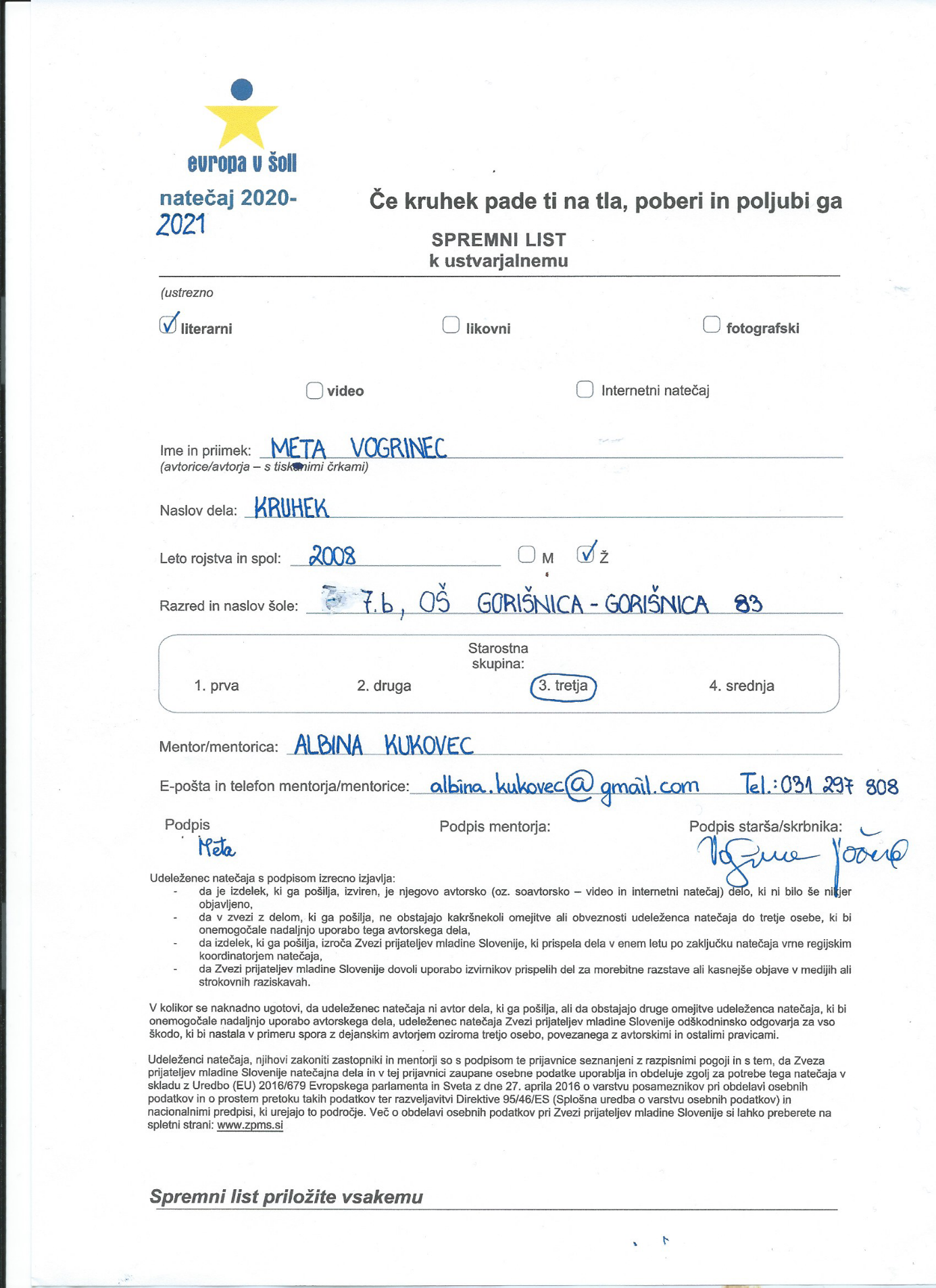 